Nova Opel Astra: Tehnični podatkiAstra,  5 vrat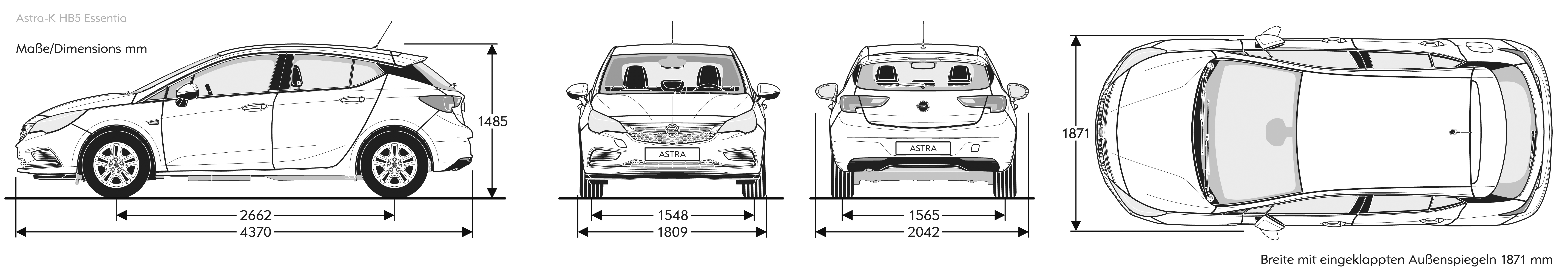 1) Under consideration of gross vehicle weight. For safety reasons it is recommended not to drive over 120 km/h with a roof load.1) Under consideration of gross vehicle weight. For safety reasons it is recommended not to drive over 120 km/h with a roof load.All data is subject to alteration and refers to the European base model with standard equipment.  Additional equipment can raise the vehicle’s curb weight and, in some cases, also increase the gross vehicle weight, maximum allowable axle loads and respectively reduce the payload and permitted trailer load. The curb weight for Opel cars includes weight allowances of 68 kg for the driver and 7 kg for luggage. Payload refers only to the weight of occupants and/or luggage, excluding the driver. 1) With low-rolling-resistance tires.2) Preliminary data1) With low-rolling-resistance tires.2) Preliminary dataAll data are subject to alteration and refer to the European base model with standard equipment. Fuel consumption data and CO2 emissions data are determined according to regulation 2007/715/EC, taking into consideration the vehicle curb weight, as stipulated by the regulation. Additional equipment can lead to slightly higher fuel consumption and therefore CO2 exhaust emissions than the declared values. In addition, they can raise the vehicle’s curb weight and in some cases also increase the gross vehicle weight, the maximum allowable axle loads and respectively reduce the permitted trailer load. Therefore the maximum speed may be decreased while acceleration time can be increased. The published performance figures are possible with the vehicle’s curb weight excluding driver plus a 200 kilogram load allowance.Gasoline engines1.0 
ECOTEC® Direct Injection Turbo ecoFLEX with Start/Stop1.4 ECOTEC®1.4 ECOTEC® Direct Injection Turbo 1.4 ECOTEC® Direct Injection Turbo ecoFLEX with Start/Stop1.4 ECOTEC® Direct Injection Turbo1.4 ECOTEC® Direct Injection Turbo ecoFLEX with Start/Stop1.6 ECOTEC® Direct Injection Turbo ecoFLEX with Start/StopPreliminary dataPreliminary dataPreliminary dataEmission classificationEURO6EURO6EURO6EURO6EURO6EURO6EURO6FuelSuperSuperSuperSuperSuperSuperSuper plusNumber of cylinders3444444Displacement in cm39991,3991,3991,3991,3991,3991,598Bore / stroke in mm74.0 / 77.474.0 / 81.374.0 / 81.374.0 / 81.374.0 / 81.374.0 / 81.379.0 / 81.5Max. output 
in kW (hp) / at rpm77 (105) / 
5,50074 (100) / 6,00092 (125) / 4,000-5,60092 (125) / 4,000-5,600110 (150) / 5,000-5,600110 (150) / 5,000-5,600147 (200) / 5,500Max. torque 
in Nm / at rpm170 / 
1,800-4,250 130 / 
4,400245 / 2,000-3,500230 / 2,000-3,500245 / 2,000-3,500230 /2,000-4,000 (AT-6: 235 / 2,000-4,000)280 (300 with overboost)/ 1,650-3,500 (1,700-4,700)Compression ratio10.5 : 110.6 : 110.0 : 110.0 : 110.0 : 110.0 : 19.5:1Axle ratio3.94(Easytronic®  3.0: 4.19)4.63 3.353.563.353.56 
(AT-6: 3.14)4.18Fuel tank capacity in l48484848484848Gasoline engines1.0 
ECOTEC® Direct Injection Turbo ecoFLEX with Start/Stop1.4 ECOTEC1.4 ECOTEC® Direct Injection Turbo1.4 ECOTEC® Direct Injection Turbo ecoFLEX with Start/Stop1.4 ECOTEC® Direct Injection Turbo1.4 ECOTEC® Direct Injection Turbo ecoFLEX with Start/Stop1.6 ECOTEC® Direct Injection Turbo ecoFLEX with Start/StopPreliminary dataPreliminary dataPreliminary dataWeights and axle loads in kgCurb weight incl. driver (according to 70/156/EWG) 1,2631,2481,2781,2781,2781,278 (AT-6: 1,308)n.a.Permissible gross vehicle weight1,780 (Easytronic®  3.0: 1,790)1,7751,8201,8151,8201,815 (AT-6: 1,845)n.a.Payload517 (Easytronic®  3.0: 527)527542537542537 (AT-6: 537)n.a.Permissible axle load, front/rear890 / 900 (Easytronic® 3.0: 910)890 / 900930 / 910920 / 910930 / 910920 / 910n.a.Permissible roof load1)75757575757575Trailer load in kgunbraked610600620620620620n.a.braked at 
12% gradient1,220 (Easytronic® 3.0: 1,230)9701,4501,4101,4501,410 
(AT-6: 1,450)n.a.Diesel engines1.6 CDTI1.6 CDTI/1.6 CDTI ecoFLEX with Start/Stop1.6 CDTI/1.6 CDTI ecoFLEX with Start/StopEmission classificationEURO6EURO6EURO6FuelDieselDieselDieselNumber of cylinders444Displacement in cm3159815981598Bore / stroke in mm79.7 / 80.179.7 / 80.179.7 / 80.1Max. output 
in kW (hp) / at rpm70 (95) / 3,50081 (110) / 3,500100 (136) / 3,500-4,000Max. torque 
in Nm / at rpm280 / 1,500-1,750 300 / 1,750–2,000320 / 2,000-2,250Compression ratio16.0 : 116.0 : 116.0 : 1Axle ration3.353.353.65 (AT-6:2.64)Fuel tank capacity in l484848Weights and axle loads 
in kgCurb weight incl. driver 
(according to 70/156/EWG) 1,3351,3501,350 (AT-6: 1,364)Permissible gross vehicle weight1,8601865 / 18701,875 (AT-6: 1,900)Payload525515 / 520525 (AT-6: 536)Permissible axle load, front/rear970 / 900970 / 910980 (AT-6: 1,020) / 910 (AT-6: 900)Permissible roof load1)757575Trailer load in kgunbraked650650650braked at 12% gradient1,4501,4501,500Astra, 5-doorAstra, 5-doorAstra, 5-doorAstra, 5-doorAstra, 5-doorAstra, 5-doorAstra, 5-doorAstra, 5-doorAstra, 5-door5-speed manual transmissionMaximum speed
in km/hAcceleration from 
0 – 100 km/h
in sElasticity
80 – 120 km/h in 5th gear
in sFuel consumption in l / 100 kmFuel consumption in l / 100 kmFuel consumption in l / 100 kmCO2 emissions
in g / km combinedEfficiency class5-speed manual transmissionMaximum speed
in km/hAcceleration from 
0 – 100 km/h
in sElasticity
80 – 120 km/h in 5th gear
in sUrbanExtra-urbanCombinedCO2 emissions
in g / km combinedEfficiency class1.4 (74 kW/100 hp)2)18512.321.07.14.41)5.4124C1.0 ECOTEC® Direct Injection Turbo (77 kW/105 hp) with Start/Stop20011.213.05.2-5.11)3.9-3.81)4.4-4.31)102-991)A6-speed manual transmission1.4 ECOTEC® Direct Injection Turbo (92 kW/125 hp)2059.210.07.3-7.11)4.5-4.41)5.5-5.41)128-1241)C1.4 ECOTEC® Direct Injection Turbo (92 kW/125 hp) with Start/Stop2059.511.906.3-6.21)4.3-4.21)5.1-4.91)117-1141)B1.4 ECOTEC® Direct Injection Turbo (110 kW/150 hp)2158.39.07.3-7.11)4.5-4.41)5.5-5.41)128-1241)C1.4 ECOTEC® Direct Injection Turbo (110 kW/150 hp) with Start/Stop2158.510.86.3-6.21)4.3-4.21)5.1-4.91)117-1141)B1.6 ECOTEC® Direct Injection Turbo (147 kW/200 hp) with Start/Stop 2)2357.87.57.84.75.9135D1.6 CDTI (70 kW/95 hp)18512.711.54.2-4.21)3.3-3.31)3.7-3.61)97-951)A+1.6 CDTI (81 kW/110 hp)19511.09.94.2-4.21)3.3-3.31)3.7-3.61)97-951)A+1.6 CDTI (81 kW/110 hp) with Start/Stop19511.09.94.0-3.91)3.3-3.11)3.5-3.41)93-901)A+1.6 CDTI (100 kW/136 hp) with Start/Stop2059.68.24.5-4.41)3.5-3.41)3.9-3.71)103-991)A-A+5-speed Easytronic®1.0 ECOTEC® Direct Injection Turbo (77 kW/105 hp) with Start/Stop20012.7–5.2-5.11)3.8-3.71)4.3-4.21)99-961)A6-speed automatic transmission1.4 ECOTEC® Direct Injection Turbo (110 kW/150 hp) with Start/Stop2)2109.0–7.14.45.4125C1.6 CDTI (100 kW/136 hp)2059.7–5.6-5.41)3.9-3.71)4.5-4.31)119-1151)BDimensionsDimensionsDimensionsDimensionsVehicle dimensions in mmVehicle dimensions in mmVehicle dimensions in mm5-doorLengthLengthLength4,370Width including door mirrorsWidth including door mirrorsWidth including door mirrors2,042Height (at curb weight)Height (at curb weight)Height (at curb weight)1,485WheelbaseWheelbaseWheelbase2,662Track, frontTrack, frontTrack, front1,548Track, rearTrack, rearTrack, rear1,565Turning cycle in mTurning cycle in mTurning cycle in mWall-to-wallWall-to-wallWall-to-wall11.05Luggage compartment dimensions in mmLuggage compartment dimensions in mmLuggage compartment dimensions in mmFloor length to rear seat backsFloor length to rear seat backsFloor length to rear seat backs828Floor length with rear seat backs folded forwardFloor length with rear seat backs folded forwardFloor length with rear seat backs folded forward1,575Max. widthMax. widthMax. width1,001Width between wheel archesWidth between wheel archesWidth between wheel arches1,001Loading heightLoading heightLoading height703Max. aperture heightMax. aperture heightMax. aperture height952Max. aperture widthMax. aperture widthMax. aperture width1,015Luggage compartment in l 
(according to ISO 3832)Luggage compartment in l 
(according to ISO 3832)Luggage compartment in l 
(according to ISO 3832)Luggage compartmentLuggage compartmentLuggage compartment370 – 1,210All data are subject to alteration and refer to the European base model with standard equipment.All data are subject to alteration and refer to the European base model with standard equipment.All data are subject to alteration and refer to the European base model with standard equipment.